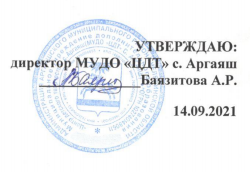 ПОЛОЖЕНИЕо проведении районного квеста-онлайн«Города-герои. Памятные даты»1. Организаторы:1.1  МУДО «ЦДТ» с. Аргаяш2. Цели и задачи конкурса:2.1. Популяризация знаний по истории Великой Отечественной войны;2.2. Формирование чувства патриотизма и гражданской ответственности учащихся;2.3. Раскрытие познавательных способностей учащихся и расширение кругозора; 2.4. Создание условий для практической реализации знаний и умений учащихся; 2.5. Раскрытие потенциальных способностей и талантов учащихся старшего звена. 3. Время и дата проведения конкурса:3.1. Конкурс проводится в режиме онлайн в сети Интернет. Главное условие – быть зарегистрированным участником группы в ВК-ВолонтёрыПобеды. Аргаяшский район  https://vk.com/club168177605.3.2. Участникам необходимо пройти регистрацию и выслать заявку от образовательной организации в сообщения группы (Ф.И.О. участников, классы и образовательная организация). 3.3. Заявку отправляет капитан команды с 10 по 12 октября 2021 года.4. Участники конкурса:4.1. Учащиеся 7-8 классов образовательных организаций Аргаяшского муниципального района. Формируется команда из 6 человек: по три человека с каждой параллели (при наличии).4.2. Каждый участник проходит регистрацию в группе индивидуально. 5. Условия проведения:5.1. С 13 по 15 октября 2021 г. в группе в ВК  ВолонтёрыПобеды. Аргаяшский район  https://vk.com/club168177605  будут выкладываться  задания, ответы на которые необходимо отправлять капитану команды, заполнив специальную форму. Участники, выполняя задания, набирают баллы. 
5.2. По итогам всех заданий будут определены победители и участники. 6. Подведение итогов:6.1. Все участники квест-игры будут награждены грамотами. 6.2.  Команда-победитель выявляется путем суммирования правильных ответов на протяжении всего квеста. Задания разработаны волонтерами МО ВОД «Волонтеры Победы».Подробности и справки по телефону: 8952-5175676 - Ершова Анастасия Александровна. Ссылка на профиль https://vk.com/id66623381 Приложение Заявка на участие в районном онлайн-квесте «Города-герои. Памятные даты»Образовательная организацияФИО участникаВозраст классЭлектронная почтаСсылка на профиль в VK